.32 count introRock Fwd Back, 1/4 Triple Step, Rock Fwd Back, 1/2 Triple StepRock Fwd Back, 1/4 Triple Step, Rock Fwd Back, 1/2 Triple StepRock Fwd Back, Lock/step Back, Lock/step Back, Rock Back FwdWalk Fwd,  Shuffle Fwd, Stomp Hitch/Flick, Triple StepHere’s an easy little dance that most people should manage.It is not country music, but it’s pretty good to dance to all the sameHope you enjoy it.Oh, by the way, in case you were wondering…..the name of the dance isjust a play on words from the name of the song, PepitoSee you on the floor sometime…. JanEmail:janwyllie@iinet.net.au   Web Site: http://www.members.iinet.net.au/~janwyllie/Peppy Toe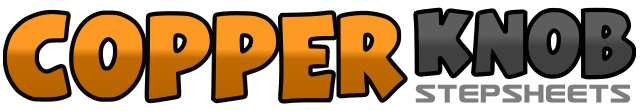 .......Count:32Wall:2Level:Easy Intermediate.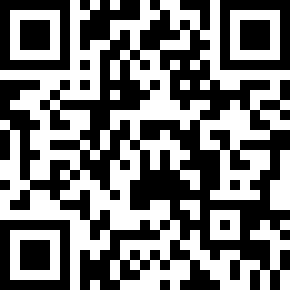 Choreographer:Jan Wyllie (AUS) - March 2009Jan Wyllie (AUS) - March 2009Jan Wyllie (AUS) - March 2009Jan Wyllie (AUS) - March 2009Jan Wyllie (AUS) - March 2009.Music:Pepito - Lisa del BoPepito - Lisa del BoPepito - Lisa del BoPepito - Lisa del BoPepito - Lisa del Bo........1,2Rock/step fwd on L, Rock back on R3&4Triple step L,R,L while making 1/4 turn left    (9 o’clock)5,6Rock/step fwd on R, Rock back on L7&8Triple step R,L,R while making 1/2 turn right  (3 o’clock)9,10Rock/step fwd on L, Rock back on R11&12Triple step L,R,L while making 1/4 turn left (12 0’clock)13,14Rock/step fwd on R, Rock back on L15&16Triple Step R,L,R while making 1/2 turn right (6 0’clock)17,18Rock/step fwd on L, Rock back on R19&20Step back on L, Lock/step R over L, Step back on L21&22Step back on R, Lock/step L over R, Step back on R23,24Rock/step back on L, Rock fwd on R25,26Walk fwd L,R (or full turn fwd stepping LR)27&28Shuffle fwd L,R.L29,30Stomp R beside L Hitch/Flick R to right31&32Triple step R,L,R